Fait à XXXXXX, le Objet : Terrain de Handball -  Dossier suivi par : PJ : Copie à  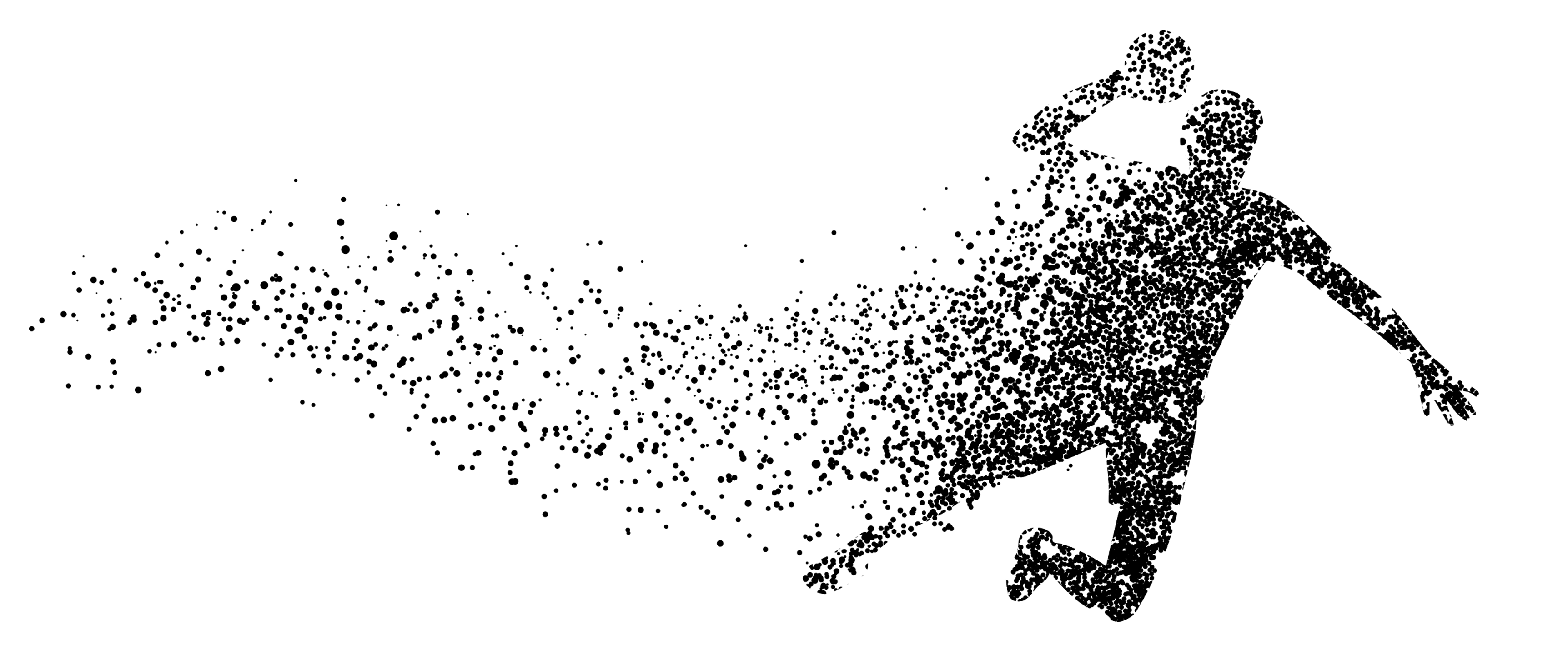 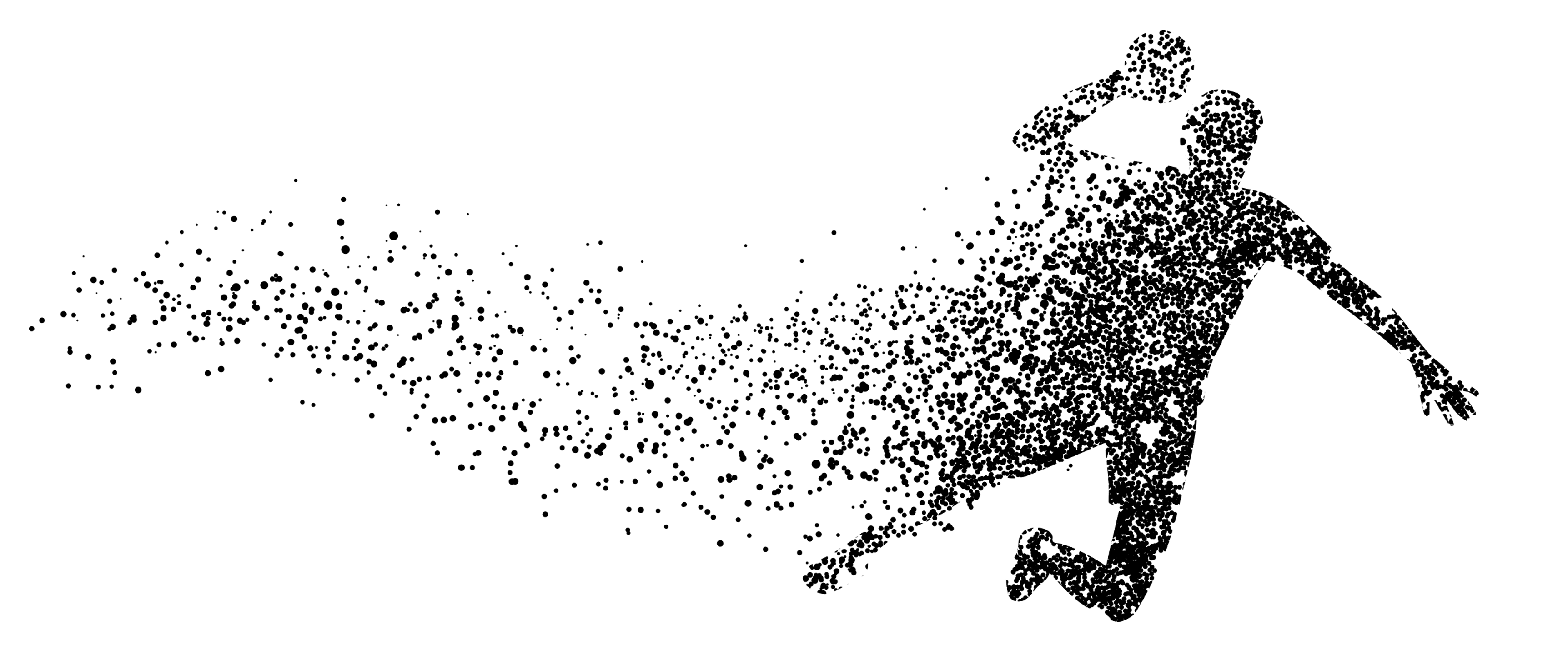 